з пам’яткою«Навчився сам – допоможи іншому!»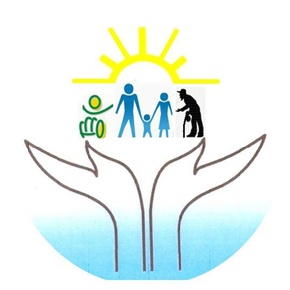                         Вінниця 2015 Видано в рамках обласної конкурсної програми «Тренінговий  центр  самостійного проживання для  людей з інвалідністю  у громаді» за фінансової підтримки Департаменту інформаційної діяльності та комунікацій з громадськістю Вінницької ОДА.Програма реалізується за фінансової підтримки Департаменту інформаційної діяльності та комунікацій з громадськістю ОДАЗМІСТ1. ВСТУП	62. Чому потрібен Тренінговий центр самостійного проживання людей з інвалідністю у громаді?	73. Які питання вирішить робота тренінгового центру?	94. Цільова аудиторія.	105. Результати, досягнення, успіхи.	116. Зміст діяльності Тренінгового центру.	137. Післямова	15Пам’ятка «Навчився сам – допоможи іншому	17ДОДАТКИАнкета кандидата	18Анкета для члена сім’ї	22Анкета волонтера	23Денний розпорядок	24ПРОГРАМА навчального модулю «Школа незалежного життя»	25ПРОГРАМИ Всеукраїнського навчального семінару-тренінгу «Табір активної реабілітації для опікунів та людей з інвалідністю»	31Тут завжди можна уточнити інформацію,отримати консультацію і підтримку	42Центри соціально-психологічної реабілітації дітей та молоді з функціональними обмеженнями у Вінницькій області	421. ВСТУППрограма  «Тренінговий  центр  самостійного  проживання для  людей з інвалідністю  у громаді»  реалізується з липня по грудень 2015 року  Асоціацією  захисту та допомоги інвалідам “Відкриті серця” в соціальному партнерстві з комунальним закладом “Вінницький обласний центр соціально – психологічної реабілітації дітей та молоді з функціональними обмеженнями “Обрій” Пріоритетним напрямком  Програми  є допомога соціально незахищеним верствам населення.  Програма має на меті створити умови для підтримки життя людей з інвалідністю в громаді, забезпечити включення особи з інвалідністю до місцевої громади, з метою недопущення її ізоляції та сегригації  від спільноти.                	Робота Тренінгового центру   проходить в спеціально відремонтованих та обладнаних приміщеннях  Асоціації «Відкриті серця» в селі Дорожнє, Вінницького району, в яких є кімнати для проживання, навчальні санітарно - гігієнічні кімнати, їдальня, майстерні трудової зайнятості, універсальний спортивний майданчик зі смугою орієнтації та вуличним тренажерним комплексом. Досвід, здобутий при реалізації Програми з інформаційними матеріалами, розповсюджується на території Вінницької області та інших областей України, що підвищує кваліфікацію та чутливість установ, що залучені до розробки та здійснення соціальних послуг у сфері соціального захисту людей з інвалідністю.2. Чому потрібен Тренінговий центр самостійного проживання людей з інвалідністю у громаді?В зв’язку з економічною кризою та нестабільною ситуацією в країні за останні  два роки  значно погіршилось матеріальне становище пересічних українців. Все більше наших земляків відчувають себе соціально незахищеними. Особливо потерпають від економічних негараздів сім’ї, що опікуються людьми з інвалідністю та постраждалими в зоні АТО.          Ключова проблема, яку  вирішує програма, полягає у тому, що люди з інвалідністю не мають можливості вибирати на рівні з іншими людьми своє місце проживання, де і з ким проживати, зобов’язані проживати в конкретних житлових умовах, переважно в закладах інтернатного типу.                             В територіальних громадах відсутні послуги для інвалідів за місцем проживання,  включаючи послуги з персональної допомоги, необхідної для підтримки життя в громаді, Відсутні програми формування навичок самостійного проживання людей з інвалідність в громаді та відповідні фахівці. Люди  з нещодавно набутою інвалідністю в зоні АТО, повертаючись до дому, теж не мають необхідної підтримки для організації свого життя та подолання депресивного стану.            Сьогодні в Україні, в якій проживає близько 3 млн. осіб з інвалідністю, одним з найбільш складних завдань в соціальній політиці виявилось формування принципів системи незалежного проживання з підтримкою людей з важкими формами інвалідності. Ставлення до них залишається стигматизованим та дискримінаційним. Дискримінація проявляється в позбавленні можливості на отримання освіти, роботи через архітектурні, психологічні  та соціальні бар’єри. В громаді побутує переконання, що таким людям краще жити в закритих інтернатних умовах, а не серед звичайних людей.         Люди з інвалідністю продовжують бути найбільш ізольованою категорією, в той час як Конвенція ООН «Про права людей з  інвалідністю» визначає пріоритетними принципи поваги до притаманного людині достоїнства, її особистої самостійності, зокрема свободи робити власний вибір; недискримінацію; рівність можливостей, повагу до особливостей людей з інвалідністю і прийняття їх як компонента людської різноманітності і частини людства.           Сім’ї, в яких  проживають люди з важкими формами інвалідності, часто є зневіреними та ізольованими від суспільства, перебувають у скрутному матеріальному та соціальному становищі, є незахищеними, не користуються послугами.Значні труднощі та тривогу відчувають батьки,  які виховуються дітей з інвалідністю. З часом діти дорослішають, а батьки старішають і втрачають можливість в повному обсязі забезпечувати своїм дорослим дітям догляд та допомогу. У випадку ж смерті батьків такі діти не мають альтернативи вибору та розміщуються в інтернатних закладах. Інтернатна система в Україні не відповідає вимогам сучасного цивілізованого світу, міжнародного законодавства, орієнтованого на соціальну інтеграцію, а не на ізоляцію осіб з інвалідністю.        Асоціація захисту та допомоги інвалідам «Відкриті серця» в соціальному партнерстві з комунальним закладом “Вінницький обласний центр соціально – психологічної реабілітації дітей та молоді з функціональними обмеженнями “Обрій”,  маючи 9-річний досвід розробки та реалізації спільних програм в сфері надання послуг людям з інвалідністю та їх родинам, спільно розроблені навчальні курси, підготовлених фахівців, досвід проведення інформаційних кампаній, інформаційні ресурси ініціювала створення Тренінгового центру самостійного проживання для людей з інвалідністю у громаді. Створення умов для самостійного проживання в громаді буде сприяти  вирішенню проблем не тільки людей з інвалідністю, а й їх найближчого оточення. До цих проблем можна віднести  втрату роботи та кваліфікації батьків чи дружин, які забезпечують постійний догляд за людиною з інвалідністю, руйнація сімейних стосунків, як правило, яка виникає в наслідок  соціальної, матеріальної напруги, ізоляції сім’ї та призводить до того, що діти залишаються в переважній більшості (75%) під опікою матерів. Більш успішно будуватимуть своє  життя  брати, сестри,  діти, що проживають  в сім’ях людей з інвалідністю. 	                                                                                                                3. Які питання вирішить робота тренінгового центру?Надання допомоги соціально незахищеним сім’ям людей з інвалідністю, які мають фізичні, сенсорні та/або розумові, психічні  порушення, через створення умов для підтримки їх самостійного життя  та забезпечення включення до місцевої громади, з метою недопущення їх ізоляції та сегрегації від спільноти. Сприяння покращенню якості життя родин людей з важкими формами інвалідності, які опинились в складних життєвих обставинах, шляхом проведення навчання за курсами розвитку та підтримки навичок самостійного проживання, навичок в представництві інтересів та самоадвокатуванні, навичок орієнтації та переміщення в просторі на смузі орієнтації.Завдання на які спрямована робота центру:Долучити до участі в роботі тренінгових модулів людей з інвалідністю, які мають фізичні, сенсорні та/або розумові, психічні порушення, в тому числі, з нещодавно набутою інвалідністю в зоні АТО та членів їх сімей.Забезпечити  навчання людей з важкими формами інвалідності та членів їх сімей за курсами розвитку та підтримки навичок самостійного проживання, навичок в представництві інтересів та самоадвокатуванні,навичок орієнтації та переміщення в просторі на смузі орієнтації.Сприяти заходами інформаційної кампанії зацікавленню, активізації та залученню до програми близького оточення людей з інвалідністю, фахівців соціальної, психологічної та медичної сфери. Сприяти створенню умов толерантного відношення місцевої громади до потреб і можливостей людей з важкими формами інвалідності.Забезпечити отримання нових умінь і навичок, шляхом проведення  тренінгових модулів для людей, які пересуваються на візках, для людей з сенсорними порушеннями,  для людей з розумовими та психічними порушеннями та членів їх сімей.  Розповсюджувати досвід та досягнення Треніногового центру серед  ГОІ та установ соціальної сфери Вінницької області та в регіонах України. 4. Цільова аудиторія.молодь  з  важкими формами інвалідності: з порушеннями опорно-рухового апарату, в тому числі на інвалідних колясках,з сенсорними порушеннями (зору, слуху),  з психічними та інтелектуальними порушеннями, в тому числі з важкими комбінованими порушеннямилюди з набутою інвалідністю в зоні АТО, родини людей з інвалідністю, фахівці соціальної, психологічної та медичної сфери.	5. Результати, досягнення, успіхи.Для людей  з інвалідністю:  Формуються  навички самостійного проживання в громаді. З’явиться  можливість вибирати  на рівні з іншими  де і з ким проживати. Для членів сімей людей  з інвалідністю Зросте соціальний потенціал сім’ї.З’явиться  у батьків  психологічний спокій, щодо  майбутнього своїх дітей.    У братів та сестер, що проживають з людьми з інвалідністю, з’явиться  можливість більш успішного життя. Зменшиться соціальна напруга в сім’ях, які опікуються людьми з інвалідністю. Для місцевої громади:Економія коштів місцевих бюджетів порівняно з інтернатним закладом  за рахунок принципу “Кошти за клієнтом” Створення нових  робочих місць в системі супроводу людей з інвалідністю.Моралізація громади.Довгостроковий вплив програми: Отриманий досвід буде  розповсюджений  на території  Вінницької   та інших областей України, що підвищить кваліфікацію та чутливість установ, що залученні до розробки та здійснення соціальних послуг у сфері соціального захисту людей з інвалідністю.  Результати апробації тренінгових модулів будуть покладені в основу рекомендацій по  впровадженню моделей незалежного проживання          Історія  досягнень та успіхів Тренінгового центру почалася  з 2010 року, від коли Асоціація  активно почала проводити навчальний семінар - тренінг  «Табір активної реабілітації для опікунів та людей з інвалідністю»,  направлений   на подолання ізоляції людей з інвалідністю, членів їх родин  та створення умов для успішної інтеграції їх у суспільство. Під час поїздки в Польщу з обміну досвідом  партнери  подарували Асоціації свою інтелектуальну власність  по проведенню таборів соціально-психологічної підтримки опікунів та людей з інвалідністю. Завдяки цьому подарунку та фінансовій  підтримці НАІУ стало можливо проведення з 2010 року обласних та Всеукраїнських семінарів –тренінгів  «Табір активної реабілітації для опікунів та людей з інвалідністю».             У Вінницькій області  підготовку  до незалежного проживання  пройшли 216 осіб з 27 районів області. У всеукраїнському таборі пройшли підготовку 187 осіб з усіх областей України.  Саме досвід цих таборів дав можливість Асоціації розробити такі тренінгові модулі,  які  готують  людей з інвалідністю та членів іх родин  до незалежного проживання у громаді, вчать  долати труднощі, які пов’язанні з ізоляцією їх родин, труднощі  спілкування, самореалізації та інші соціально-побутові труднощі з якими стикається людина з інвалідністю та члени її родини .  В учасників тренінгових модулів найбільше зацікавленості викликають заняття  психологів, юристів, терапевтичні та творчого розвитку. Практичні заняття  за принципом «рівний –рівному», історії успіхів, постійна доброзичлива атмосфера, підтримка психологів вселяють віру в свої сили, дають учасникам можливість змінюватись та змінювати середовище навколо себе.   В анкетах учасники відмічають, що участь в Тренінговому центрі змінила їх ставлення до себе, погляди на особисті проблеми та труднощі у спілкуванні з оточуючими, дала змогу знайти вихід із складної життєвої ситуації, наснажити себе на активну підготовку до незалежного проживання. Члени родин  змінили  своє ставлення до людей з інвалідністю , навчились долати  труднощі у спілкуванні з ними, визнали за ними право на  незалежне проживання. 75  %  учасників відзначають, що при поверненні додому будуть інформувати місцеві органи влади, своїх колег, партнерів про шляхи вирішення питань організації незалежного проживання людей з  інвалідністю  у громаді та впроваджувати інноваційний досвід Тренінгового центру самостійного проживання людей з інвалідністю у громаді.Для організаторів  Тренінгового центру найважливішим ступенем винагороди  є подяка від учасників -  радісні обличчя молоді з інвалідністю, що подружилися між собою, стали проявляти  ініціативу та розмовляти  про наболіле,  почали підтримувати один одного, щиро сміятися  та радіти, просвітлені надією очі батьків, їх перегляд інколи несправедливих вчинків чи стереотипів ,сподівання на краще та прагнення мінятись та змінювати сві заради своїх дітей.6. Зміст діяльності Тренінгового центру.Набір учасників навчальних модулів Тренінгового центру  проходить за розробленими анкетами, які розповсюджуються  через РЦСССДМ та Управління соцполітики. Після обробки даних анкет формується список учасників, який складається з людей з інвалідністю та членів їх сімей.  Бажаючі  прийняти участь в тренінгу включаються в групи зі схожими життєобмеженнями (фізичні, сенсорні, психічні, розумові). Для забезпечення роботи тренінгових модулів формується також група супроводу, яка складається з волонтерів, що проходять відбір за заповненими анкетами.   Навчання в тренінгових модулях для людей, які пересуваються на візках, в тому числі, з нещодавно набутою інвалідністю в зоні АТО, для людей з сенсорними порушеннями, для людей з розумовими та психічними порушеннями та членів їх сімей проводяться з метою  створення умов для отримання нових знань, умінь і навичок  за такими курсами:                             Курс розвитку та підтримки навичок самостійного проживання: допомога в організації розпорядку дня, трудової зайнятості, веденні  домашнього господарства (закупівлі  продуктів харчування, ліків та інших товарів, оплаті комунальних послуг, приготуванні їжі, пранні, прибиранні). Курс розвитку та підтримки навичок в представництві інтересів та самоадвокатуванні (успішні комунікації та безпечна поведінка).Курс розвитку та підтримки навичок орієнтації та переміщення в просторі на смузі орієнтації  для людей, які мають сенсорні та/або фізичні порушення.Курс  соціально- середовищної орієнтації для людей з інтелектуальними та психічними порушеннями.Курс психологічної та духовної підтримки «Крок до самостійності»: допомога в  подолані  труднощів, які пов’язанні з ізоляцією, труднощів  в спілкуванні, самореалізації, в емоційному та  творчому розвитку.Навчальні  тренінги для членів сімей людей з інвалідністю з організації підтримки самостійного  проживання.        В ході проведення навчання учасникам надаються додаткові послуги: надання транзитного місця проживання,організація харчування,медичний супровід.          В Тренінговому центрі проводяться зустрічі з обміну досвідом за принципом «рівний -  рівному» з переглядом відео матеріалів. Для узагальнення досвіду Тренінгового центру та сприяння створенню умов для підтримки самостійного життя  та забезпечення включення людей з важкими формами інвалідності до місцевої громади виготовляються та розповсюджуються серед учасників тренінговиз модулів роздаткові інформаційні матеріали, пам’ятки, буклети, брошури. Група волонтерів  яка надає сервізні послуги складається з майбутніх фахівців з фізичної реабілітації, медичного персоналу, психологів, соціальних працівників, педагогів. Перед початком роботи волонтери проходять тренінгові навчання та спеціальні інструктажі з психологічних та моральних аспектів роботи волонтера, з техніки та способів переміщення людини у візку, безпечним способам страхування під час занять та в побуті. По закінчені роботи кожен волонтер отримує відповідний сертифікат.В ході роботи Тренінгового центру  проводяться заходи інформаційної кампанії ( круглі столи, конференції, презентації, дискусії) з метою зацікавлення, активізації фахівців соціальної, психологічної та медичної сфери та створення умов толерантного відношення місцевої громади до потреб і можливостей людей з важкими формами інвалідності.      Інноваційний досвід Тренінгового центру з інформаційними матеріалами розповсюджується на території Вінницької  та інших областей України.7. ПіслямоваІснує безліч рішень для будь –яких змін,якщо не говорити - я не можу…        Нашими пріоритетами  в роботі і надалі  будуть:забезпечення підтриманого проживання людей з інвалідністю у громаді, надання послуг за місцем проживання, які в першу чергу припускають  надання послуг, орієнтованих на особистість, амбулаторне обслуговування та індивідуальне надання допомоги.       Проживання тісно взаємозв'язане з іншими сферами людського життя - працею, освітою, вільним часом, соціальними зв'язками. Для цього потрібно задіяти все соціальне поле діяльності людини, в якій відбувається соціалізація, комунікація, рекреація і самовираження.Кожна людина повинна мати можливість вибирати форму свого проживання та зайнятості незалежно від виду і тяжкості обмеження.  На сьогоднішній день залишається актуальною відмова від закритих форм проживання і розподілу по нозологіях. На заміну їм має бути  організація інтегрованого інклюзивного проживання в громаді ( у складі подружніх пар, в маленьких групах)  з розбудованою мережею підтримки – з  послугами соціальних працівників; децентралізацією  та поліпшенням амбулаторного обслуговування, а також можливістю короткочасного проживання людей з важкими формами інвалідності в соціальних агенціях.Разом ми подолаємо складні життєві обставини та змінимо життя на краще !Пам’ятка «Навчився сам – допоможи іншому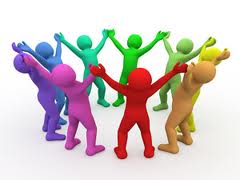 Якщо ти маєш обмеження – вмій просити та приймати допомогу у близьких та сторонніх людей, пояснюючи, за потреби, що і як робити. Адже оточуючі люди бажають тобі лише добра! Користуйся доступним середовищем, яке створюють для тебе небайдужі люди, або створюй його сам. Будь активним у своєму житті! Користуйся різними технічними пристроями, які полегшують твоє пересування та твоє перебування у громадсько-важливих місцях. Намагайся бути максимально самостійним, враховуючи свої можливості та потреби. Якщо у тебе є проблеми мовлення – вчися їх долати. Намагайся спілкуватися відкрито та позбувайся  комплексів, не зважай на те, що розмова може займати більше часу.  Повторюй і перепитуй співрозмовника – так тебе краще зрозуміють. Не ображайся на інших, якщо тебе одразу не зрозуміли. Для того, щоб тебе краще зрозуміли підтримуй візуальний контакт. Не перекладай спілкування «на плечі» супроводжуючого – спілкуйся сам. Перед тим, як вийти в місто, спробуй сформувати план своїх дій: розробити маршрут, обрати найбільш зручний для тебе транспорт, розпланувати свій час.Перш за все, ти повинен полюбити себе самого таким, як ти є і не ображатись на людей!ДОДАТОКИАнкета кандидатадо Тренінгового центру самостійного проживаннялюдей з інвалідністю у громадіАнкетадля члена сім’ї, що супроводжує учасника навчального курсу в Тренінговому центрі самостійного проживання людей з інвалідністю у громадіАнкета волонтераТренінгового центру самостійного проживання людей з інвалідністю у громадіЯкщо ти молодий активний та шукаєш можливість отримати додаткові практичні навички та знання, то запрошуємо тебе працювати волонтером в групі сервісу Тренігнгового центру.Група волонтерів  яка надає сервізні послуги складається з майбутніх фахівців з фізичної реабілітації, медичного персоналу, психологів, соціальних працівників, педагогів. Перед початком роботи волонтери проходять тренінгові навчання та спеціальні інструктажі з психологічних та моральних аспектів роботи волонтера, з техніки та способів переміщення людини у візку, безпечним способам страхування під час занять та в побуті. Робота в сервісній групі – чудова нагода отримати досвід роботи з людьми з інвалідністю, завести нові цікаві знайомства, активно та корисно провести час. По закінчені роботи кожен волонтер отримує відповідний сертифікат.Якщо тебе зацікавила така можливість – заповнюй анкету волонтера.          Денний розпорядок                                     Тренінговий центрсамостійного проживання для  людей з інвалідністю  у громаді7:00 – 9:00        Підйом для тих, хто потребує сторонньої допомоги8:00  - 9:00        Загальний підйом9:00  - 9:30         Сніданок9.30   - 10:00      Вранішнє коло           10:00 – 11:30     Перше заняття11:30 – 12:00     Перерва12:00 – 13:30     Друге заняття13:30 – 14:00     Підготовка до обіду14:00 -  14:30     Обід14:30 – 15:30      Обов’язковий відпочинок 15:30 – 17:00      Третє заняття17:00 – 19:00       Гігієнічні заходи, душ19:00  - 20:00       Вечеря20:00  - 22:00       Вечірні заняття22:00                     Відбій для тих, хто потребує сторонньої допомоги23:00                     Загальний відбійВінницька обласна громадська організація «Асоціація захисту та допомоги інвалідам 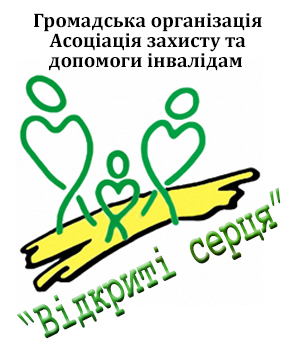 «Відкриті серця»Тренінговий центр самостійного проживання людей з інвалідністю у громадіПРОГРАМАНавчального модулю«Школа незалежного життя»21 – 25вересня 2015 року  с. Дорожне, Вінницького району Організатори:Демко Світлана Василівна – керівник табору  Іващенко Світлана Іванівна – фінансовий менеджер Головко Наталія Олександрівна – організаційний менеджер Сервісна група:Осадчий Дмитро Олександрович Петрученко Артем Вадимович  ПРОГРАМАВсеукраїнського  навчального семінару-тренінгу «Табір активної реабілітації для опікунів та людей з інвалідністю»ГРУПА - для осіб з інвалідністю 26- 30 жовтня 2015 року Організатори:Демко Світлана Василівна – керівник табору  Іващенко Світлана Іванівна – фінансовий менеджер Головко Наталія Олександрівна – організаційний менеджер Сервісна група:Мисака  Вячеслав ІвановичОсадчий Дмитро ОлександровичГоловко Денис АндрійовичМусійчук Ольга ВікторівнаПРОГРАМАВсеукраїнського  навчального семінару-тренінгу «Табір активної реабілітації для опікунів та людей з інвалідністю»ГРУПА - для опікунів26- 30 жовтня 2015 року Організатори:Демко Світлана Василівна – керівник табору  Іващенко Світлана Іванівна – фінансовий менеджер Головко Наталія Олександрівна – організаційний менеджер Сервісна група:Мисака  Вячеслав Іванович Осадчий Дмитро Олександрович Головко Денис Андрійович Мусійчук Ольга ВікторівнаТут завжди можна уточнити інформацію, отримати консультацію і підтримкуМережа районних та міських центрів соціальних служб для сім’ї, дітей та молоді.Мережа реабілітаційних центрів – професійної, соціальної, соціально-психологічної, медичної реабілітації.Громадські організації які опікуються людьми з інвалідністю.Структурні підрозділи Департаменту соціальної політики ОДА.Центри соціально-психологічної реабілітації дітей та молоді з функціональними обмеженнями у Вінницькій областіВінницький обласний центр соціально-психологічної реабілітації дітей та молоді з функціональними обмеженнями «Обрій» – м. Вінниця, вул. Червоних партизанів, 10, тел. (0432) 50-91-39, 50-91-45; e-mail: оbriy_real@i.uaФілія Вінницького обласного центру соціально-психологічної реабілітації дітей та молоді з функціональними обмеженнями «Обрій» в с. Гнатків, Томашпільського району, вул. Пирогова, 3, тел. (04348) 4-97-74Міський центр соціально-психологічної реабілітації дітей та молоді з функціональними обмеженнями «Гармонія» – м. Вінниця, пр. Космонавтів, 48, тел. (0432) 46-93-59, 46-04-96; e-mail: edelves2003@ukr.netБарський міський центр соціально-психологічної реабілітації дітей та молоді з функціональними обмеженнями «Еверест» – м. Бар, вул. Коцюбинського, 8, тел. (0241) 2-23-12; e-mail: everest_bar@mail.ruЦентр соціально-психологічної реабілітації дітей та молоді з функціональними обмеженнями «Джерело» – Тиврівський р-н, м.Гнівань, вул. Макаренка, 14; e-mail: djerelo11@meta.uaАсоціація захисту та допомоги інвалідам "Відкриті серця" сайт - vidkryti-sercya.org.ua.Хто миАсоціяція «Відкриті серця» розпочала роботу 13 квітня 2003 року.Діяльність організації розповсюджується на місто Вінницю та Вінницьку область. Наша організація нараховує  334 особи,  в тому числі: 72 родини, 12 фахівців, 17 волонтерів та 8 колективних членів. Організація  створена з метою  об`єднання батьків,  які виховують дітей з інвалідністю та спеціалістів, які працюють в соціальній сфері  для захисту прав  дітей та молоді з інвалідністю.. Асоціація створена на основі єдності інтересів для спільної реалізації та захисту прав і свобод осіб з особливими потребами (інвалідністю). Наші цілі:сприяння  інтеграції дітей та молоді з важкими формами інвалідності у громаду; забезпечення трудової зайнятості молодих людей з найважчими формами інвалідності; юридична та інформаційна  підтримка людей з інвалідністю та членів їх родин;формування позитивної думки у громаді про людей з інвалідністю;створення умов з організації незалежного проживання  людей з важкими формами інвалідності;сприяння підготовці та підвищенню кваліфікації спеціалістів соціальної сфери;впровадження сучасних методів реабілітації  та соціальної адаптації людей з інвалідністю;сприяння інклюзії дітей та молоді з особливими потребами (інвалідністю) в освітні заклади всіх рівнів;розширення мережі соціальних послуг для людей з  інвалідністю. Якщо Ви хочете приєднатися до діяльності Асоціації захисту та допомоги інвалідів «Відкриті серця», скористатися нашими послугами або отримати додаткову інформацію – звертайтеся до нас! Поштова адреса:21018 м. Вінниця, вул. Червоних Партизан, 10;e-mail: fotina_1711@i.ua;                   тел: (0432) 50-91-39ПІБ (повністю)ПІБ (повністю)Діагноз (рівень обмежень) З якого року захворювання?Діагноз (рівень обмежень) З якого року захворювання?Чи маєте індивідуальну програму реабілітації? Чи маєте індивідуальну програму реабілітації? Які види реабілітації  та послуги Ви потребуєте відповідно до  ІПР?Чи є протипокази до фізичних навантажень? Які види реабілітації  та послуги Ви потребуєте відповідно до  ІПР?Чи є протипокази до фізичних навантажень? Чи є супутні захворювання? Які?Чи маєте контрактури? Які?Чи маєте відлежини або інші рани? (локалізація)Чи є супутні захворювання? Які?Чи маєте контрактури? Які?Чи маєте відлежини або інші рани? (локалізація)Контактна інформація  (обов’язкове заповнення)Контактна інформація  (обов’язкове заповнення)Контактна інформація  (обов’язкове заповнення)Адреса проживання ( з індексом )Адреса проживання ( з індексом )Контактні телефони:Контактні телефони:МобільнийМісцевийE-mail E-mail ВікВікГрупа інвалідності, діагноз:(необхідне підкреслити)Група інвалідності, діагноз:(необхідне підкреслити)          немає               І гр.                  ІІ гр.                ІІІ гр.Серія та № пенсійного посвідчення або довідки МСЕКСерія та № пенсійного посвідчення або довідки МСЕКОсобливості пересування (необхідне підкреслити):Особливості пересування (необхідне підкреслити):Особливості пересування (необхідне підкреслити):Без супроводжуючогоЗа допомогою  супроводжуючого та технічних засобів:на візкуз ходунками/з милицями/палицеюзалишковий зір/тотально незрячийінше (вкажіть)____________________________Без супроводжуючогоЗа допомогою  супроводжуючого та технічних засобів:на візкуз ходунками/з милицями/палицеюзалишковий зір/тотально незрячийінше (вкажіть)____________________________Особливості спілкуванняОсобливості спілкуванняПрисутнє, відсутнє мовлення, мова жестівОсобливості харчуванняОсобливості харчуванняЗагальний стіл чи дієтичний, додаткове подрібнення їжіЯкщо маєте  інвалідне  крісло (зазначте  його тип та модель) Якщо маєте  інвалідне  крісло (зазначте  його тип та модель) активне / пасивне             багатофункціональнепрогулянкове  / кімнатне  універсальнеспортивно - танцювальне крісло  з електроприводомІнша інформація Інша інформація Ваш сімейний станОсвіта чи професіяАнтропометричні данніАнтропометричні данніВаш зрістВаша вагаОсобливості самообслуговуванняОсобливості самообслуговуванняЧи необхідна Вам допомога в наступних випадках? Або  потребуєте сторонньої допомоги при: (вкажіть конкретно)Чи користуєтесь унітазом? Якими засобами особистої гігієни Ви користуєтесь? (кондом, памперс, катетер, інше)Чи є вдома доступність та спеціальні пристосуванняЧи є вдома доступність та спеціальні пристосуванняЧи є архітектурні перешкоди для виходу на вулицюЧи є архітектурні перешкоди для виходу на вулицюЧи проходили раніше реабілітацію? Чи проходили раніше реабілітацію? Санаторій Спортивний табірОздоровчий табірРеабілітаційний центр Табір активної реабілітаціїЧому ви хочете стати учасником навчального курсу Тренінгового центру?Чому ви хочете стати учасником навчального курсу Тренінгового центру?ПІБ представника людини з інвалідністю (повністю)Родинні стосунки по відношенню людини з інвалідністюОсвітаДе і ким працюєте Контактна інформація  (обов’язкове заповнення)Контактна інформація  (обов’язкове заповнення)Адреса проживанняКонтактні телефони:Мобільний МісцевийВік Чи є у Вас  інвалідність? Вкажіть групу та  діагнозСерія та № пенсійного посвідчення або довідки МСЕК( при наявності)ПІБ (повністю)Вид діяльності Працюєте, навчаєтесь - де і ким? Чи маєте інвалідність? Діагноз та групаЧи були в групі сервісу ранішеЧому ви хочете стати волонтером  Тренінгового центру?Контактна інформація  (обов’язкове заповнення)Контактна інформація  (обов’язкове заповнення)Адреса проживання ( з індексом )Контактні телефони:МобільнийМісцевийE-mail ВікВаші хобі та улюблені заняття21 вересня 2015 року, понеділок21 вересня 2015 року, понеділок10 00–12.00Заїзд, реєстрація учасників та видача  інформаційних  папок.  Поселення учасників.                   12.30-13.30Обід                                                     14.00-16.00Урочисте відкриття Тренінгового центру самостійного проживання  людей з інвалідністю у громаді16.00–17.00Коло знайомств «Я та мої сподівання»Психолог Лонська Оксана17.00–18.00 Практичне заняття - навчання самостійному  проживанню (гігієнічні заходи, душ) Тренер активної реабілітації-  Азін Володимир 19.00-20.00Вечеря20.00–22.00Вечірнє коло «Я маю мрію» Голова Ради Асоціації -  Демко Світлана 22.00-23.00Підготовка до сну. Відбій22 вересня 2015 року, вівторок22 вересня 2015 року, вівторок9.00-9.30Сніданок9.30-10.00Вранішнє коло                   психолог Осадчий  Д.О.                                                                                10.00–11.30Самоадвокатування «Законодавчо – нормативне забезпечення «доступності» для осіб з інвалідністю в Україні» (лекційне заняття) Тренер активної реабілітації-  Азін Володимир11.30-12.00Перерва12.00-13.00Орієнтація та переміщення в просторі на смузі орієнтації - засоби технічного забезпечення індивідуальної мобільності осіб з  інвалідністю. Коляска активного типу. (Практичне заняття)    Тренер активної реабілітації-  Азін Володимир13.30-14.30Підготовка до обіду. Обід15.30-17.00Крок до самостійності    Психолог Лонська Оксана 16.30-17.30Практичне заняття - навчання самостійному  проживанню (вдягання,гігієнічні заходи, душ) Тренер активної реабілітації-  Азін Володимир 18.00-19.00Вечеря                                    19.30-21.30Вечірнє коло «Дружба,  любов- це для мене …»   Заступник Голови Ради Асоціації «Відкриті серця» - Головко Наталія              22.00-23.00Підготовка до сну. Відбій23 вересня 2015 року, середа 23 вересня 2015 року, середа 9.00-9.30Сніданок9.30-10.00Вранішнє колопсихолог Осадчий  Д.О.10.00–11.30Самоадвокатування   «Права людей з інвалідністю. Встановлення інвалідності. Індивідуальна програма реабілітації»(лекційне заняття)Голова Ради Асоціації -  Демко Світлана11.30–12.00Перерва12.00-13.00Орієнтація та переміщення на смузі орієнтації - техніка керування коляскою активного типу. (Практичне заняття)     Тренер активної реабілітації-  Азін Володимир13.30-14.30Підготовка до обіду. Обід14:30–16:00Коло спілкування  -  комунікаційні технікиПсихолог Лонська Оксана16.30-17.30Практичне заняття - навчання самостійному  проживанню (застосування  індивідуальних засобів гігієни гігієнічні заходи, душ) Тренер активної реабілітації-  Азін Володимир 18.00-19.00Вечеря                                    19.30-21.30Вечірнє коло  « Як підготуватись до подорожі».  Тренер активної реабілітації - Азін Володимир член Асоціації «Відкриті серця» - Іващенко Світлана 22.00-23.00 Підготовка до сну. Відбій24 вересня 2015 року, четвер 24 вересня 2015 року, четвер 9.00-9.30Сніданок9.30-10.00Вранішнє коло психолог Осадчий  Д.О.10.00–11.00Самоадвокатування,   «Облаштування доступного середовища. Використання розумних пристосувань» (лекційне заняття)Тренер активної реабілітації-  Азін Володимир11. 00–11.30Перерва11.30-13.30Орієнтація та переміщення  в просторі - виїзд у місто - техніка переміщення. (практичне заняття)     Тренер активної реабілітації-  Азін Володимир13.30-14.30Підготовка до обіду. Обід15:30–17:00Крок до подолання страхів   Психолог Лонська Оксана 16.30-17.30Практичне заняття - навчання самостійному  проживанню (пролежні, профілактика та лікування.,гігієнічні заходи, душ) Тренер активної реабілітації-  Азін Володимир 18.00-19.00Вечеря19.30-21.30Вечірнє коло «Успіх,незалежність, самостійність»Заступник Голови Ради Асоціації «Відкриті серця» - Головко Наталія 22.00-23.00 Підготовка до сну. Відбій25 вересня 2015 року п`ятниця25 вересня 2015 року п`ятниця9.00-9.30Сніданок9.30-10.00Вранішнє коло        психолог Осадчий  Д.О.                                                                                10.00–11.30Орієнтації та переміщенню в просторі на смузі орієнтації - Спорт для людей з інвалідністю.(Практичне заняття)     Тренер активної реабілітації-  Азін Володимир11. 30–12.00Перерва12.00-13.00Крок до самостійності    Психолог Лонська Оксана13.30-14.30Підготовка до обіду. Обід14:30–15:30Коло дружби -підведення підсумків, закриття модулюТренер активної реабілітації-  Азін Володимир Психолог - Лонська Оксана Голова Ради Асоціації -  Демко Світлана
Заступник голови  - Головко Наталія              26 жовтня 2015 року, понеділок26 жовтня 2015 року, понеділок07.00 – 11.00 Заїзд, реєстрація учасників та видача  інформаційних  папок.                                                            11.00 – 12.00Відкриття навчального семінару-тренінгу, знайомство з  організаторами,  фахівцями,   програмою   роботи табору           Заступник Голови Ради Асоціації «Відкриті серця» - Головко Наталія Олександрівна12.00 – 13.00Поселення в готелі «Добродій»13.00 - 14.00  Обід                                                     14.30 – 15.30Коло знайомств «Мої сподівання та мрії»                                Практичні психологи Погоріло Юлія Вікторівна                                                       Осадчий Дмитро Олександрович15.40 – 17. 00 Правова грамотність. Самоадвокатування            Спеціаліст з соціальної роботи – Прядкіна Ганна Романівна17.30 – 19.30Благодійний вечір – концертно -  танцювальна  програма - «Прийди, подивись, потанцюй»Заступник Голови Ради Асоціації «Відкриті серця» -                                                      Головко Наталія Олександрівна                                                       ТРЦ «Мега- Мол»,  вул. 600 - річчя, 1720.00 - 20.30      Вечеря                                            20.30 - 21.00Підведення підсумків  першого робочого дня   табору, ознайомлення з планом роботи на наступний день         Регіональний представник НІАУ -  Демко Світлана. Василівна27 жовтня 2015 року, вівторок27 жовтня 2015 року, вівторок08.00 - 08.30          Сніданок   9.00 - 10.30     Психологічний тренінг «Крок до самостійності»                                Практичні психологи Погоріло Юлія Вікторівна                                                       Осадчий Дмитро Олександрович11.00- 12. 00Творчий розвиток – сувеніри та подарунки своїми рукамиСпеціаліст з працетерапії – Прядкіна Ганна Романівна«Соціальні майстерні для неповносправних»                                с Дорожне Вінницького району 12.00– 13.00Творчий розвиток – дизайн та елементи декорування                                                                         Спеціаліст з працетерапії – Дерепа Світлана Вікторівна«Соціальні майстерні для неповносправних»                                с Дорожне Вінницького району                                 13.30 -14.00       Обід                                         14.00-15.00    Арт-терапія                                                                        Арт- терапевт, американський волонтер Єліс  Брук                                      15.30 -17.00     « Здоровим бути здорово» - рухова активність                  Фізичний реабілітолог Басенко Тетяна.Миколаївна.17.00 – 18.30Коло спілкування                    Соціальний педагог Головко  Наталія Олександрівна19.00 - 20.00     Вечеря                                    20.00 - 21.00Підведення підсумків  другого робочого дня   табору та ознайомлення з планом роботи на наступний день   Заступник Голови Ради Асоціації «Відкриті серця» -                                                        Головко Наталія Олександрівна                              28 жовтня 2014 року, середа  28 жовтня 2014 року, середа  8.00 - 9.00          Сніданок                               9.30 - 10.30     Творчий розвиток – сувеніри та подарунки своїми рукамиСпеціаліст з працетерапії – Прядкіна Ганна Романівна«Соціальні майстерні для неповносправних»                                с Дорожне Вінницького району 10.45 – 11.45Творчий розвиток – дизайн та елементи декорування                                                                         Спеціаліст з працетерапії – Дерепа Світлана Вікторівна«Соціальні майстерні для неповносправних»                                с Дорожне Вінницького району                                 12.30 -13.30   Психологічний тренінг «Крок до самостійності»                                Практичні психологи Погоріло Юлія Вікторівна                                                       Осадчий Дмитро Олександрович13.30 -14.30       Обід       14.30 -16.30       Історія театральної ляльки – екскурсія до  музею лялькового театру. Соціальний педагог Головко  Наталія ОлександрівнаВінницький  академічний  обласний театр ляльок17.00 – 18.30Для себе коханої (ого) – спів для душіМуз-керівник – Юрченко Тетяна19.00 – 20.00Вечеря                                        »20.00 – 21.00 Підведення підсумків  третього  робочого дня   табору та ознайомлення з планом роботи на наступний деньРегіональний представник НІАУ -  Демко Світлана. Василівна29 жовтня 2014 року, четвер29 жовтня 2014 року, четвер8.00 - 8.30          Сніданок                               9.30 -11.30   Для себе коханої(ого) – танцювально-рухова  терапія Керівник танцювального ансамблю бального танцю «Грація» – Мацюк  Олександр МаксимовичТанцювальний зал Палацу дітей та юнацтва12.00 -13.00   Психологічний тренінг «Крок до самостійності»                                Практичні психологи Погоріло Юлія Вікторівна                                                       Осадчий Дмитро Олександрович13.00 -14.00       Обід                                         14.00 – 17.00Для себе красивої(ого) - майстер-клас перукарів, візажистів та манікюру.         Спеціалісти та студенти Вінницького вищого професійного училища сфери послуг18.00 – 19.00Фотосесія в історичних українських  костюмах.                                              фотограф  Татусяк Тетяна Сергіївна19.30 – 20.00Вечеря.20.00 – 20.30Підведення підсумків  четвертого робочого дня   табору, ознайомлення з планом роботи на наступний деньРегіональний представник НАІУ – Демко Світлана Василівна                                                         30 жовтня 2014 року, п`ятниця30 жовтня 2014 року, п`ятниця08.00 – 08.30         Сніданок                                09.30 – 11.00Розвиваючі ігри   Практичні психологи Погоріло Юлія Вікторівна                                                       Осадчий Дмитро Олександрович11.30 – 13.00 Сінематерапія         Фахівець з соціальної роботи Тригубець НаталіяМиколаївна13.00 -14.00       Обід      14.00 – 16.30     Урочисте закриття семінару-тренінгу з проведенням виставки-ярмарки  творчих робіт та світлин, підведення підсумків роботи табору,  вручення  подяк, пам’ятних адрес та світлин на пам'ять.    Регіональний представник НАІУ – Демко Світлана Василівна16.30 – 18.00    Від’їзд  учасників26 жовтня 2015 року, понеділок26 жовтня 2015 року, понеділок07.00 – 11.00 Заїзд, реєстрація учасників та видача  інформаційних  папок.                                                            11.00 – 12.00Відкриття навчального семінару-тренінгу, знайомство з  організаторами,  фахівцями,   програмою   роботи табору           Регіональний представник НІАУ -  Демко Світлана. Василівна                              12.00 – 13.00Поселення в готелі «Добродій»13.00 - 14.00  Обід                                                     14.30 – 15.30Коло знайомств «Мої сподівання та мрії»Директор  навчально  – методичного центру психологічної служби системи освіти - Каменщук Тетяна Дмитрівна15.40 – 17. 00Правова абетка             Регіональний представник НІАУ -  Демко Світлана. Василівна                              17.30 – 19.30Благодійний вечір – концертно -  танцювальна  програма - «Прийди, подивись, потанцюй»Заступник Голови Ради Асоціації «Відкриті серця» -                                                      Головко Наталія Олександрівна                                                       ТРЦ «Мега- Мол»,  вул. 600 - річчя, 1720.00 - 20.30      Вечеря                                            20.30 - 21.00Підведення підсумків  першого робочого дня   табору, ознайомлення з планом роботи на наступний день            Регіональний представник НІАУ -  Демко Світлана. Василівна27 жовтня 2015 року, вівторок27 жовтня 2015 року, вівторок08.00 - 08.30          Сніданок                               09.30 – 11.00      Оглядова екскурсія  прозорого офісу адміністративних послуг Вінницької міської Ради з питань доступу до адмінпослуг  осіб з інвалідністю..              Регіональний представник НАІУ – Демко Світлана. Василівна                                                                                         спеціаліст Прозорого офісу                                                                  Космонавтів 3011.30 -13.00      Психологічний тренінг «Крок до самостійності»Каменщук Тетяна Дмитрівна -  практичний психолог, директор  навчально  – методичного центру психологічної служби системи освіти,Гунько Ольга Борисівна  - практичний психолог  - консультант обласної  психолого – медико - педагогічної консультації13.00 - 14.00       Обід                                         14.30 – 16.00 Здобуття професії, сприяння у працевлаштуванні, самореалізація  в умовах інклюзивного навчання  в  центрі професійної реабілітації людей з інвалідністю Директор  Вінницького міжрегіонального центру професійної реабілітації інвалідів «Поділля» - Штогрин Роман  Леонідович вул.,Пирогова ,135 _А16.30 – 17. 30 «Особливі діти – особлива підтримка.  Роль інклюзивних ресурсних центрів в організації інклюзивного навчання дітей з інвалідністю» Каменщук Тетяна Дмитрівна -  практичний психолог, директор  навчально  – методичного центру психологічної служби системи освіти,17.30 – 18.30Обмін батьківським досвідом «Рівний-рівному»  Асоціація «Відкриті серця»,  Іващенко Світлана Іванівна,19.00 - 20.00     Вечеря                                    20.00 - 20.30Підведення підсумків  другого робочого дня   табору, ознайомлення з планом роботи на наступний деньЗаступник Голови Ради Асоціації «Відкриті серця» - Головко Наталія Олександрівна28 жовтня 2015 року, середа  28 жовтня 2015 року, середа  08.00 - 09.00          Сніданок                                           09.30 - 11.00Для себе коханої(ого) – танцювально-рухова  терапія Керівник народного художнього колективу  «Грація»,                                                     Заслужений працівник культури                                                    Мацюк  Олександр Максимович                                   Танцювальний зал Палацу дітей та юнацтва11.30- 13.00        Правова абетка             Регіональний представник НІАУ -  Демко Світлана. Василівна                              13.00 -14.00       Обід                                                      14.00 – 15.30  Психологічний тренінг «Крок до самостійності»Каменщук Тетяна Дмитрівна -  практичний психолог, директор  навчально  – методичного центру психологічної служби системи освіти,Гунько Ольга Борисівна  - практичний психолог  - консультант обласної  психолого – медико - педагогічної консультації16.00 – 17.00Арт-терапіяарт- терапевт, американський волонтер Єліс  Брук                                 17.00 – 18.30Обмін батьківським досвідом «Рівний-рівному»                        Асоціація «Відкриті серця»  Малаховська Вікторія                                              Григорівна , Рихліцька Тетяна Юріївна19.00 – 20.00Вечеря                                        20.00 – 20.30 Підведення підсумків  третього робочого дня   табору, ознайомлення з планом роботи на наступний деньРегіональний представник НАІУ – Демко Світлана Василівна                                                                 29 жовтня 2015 року, четвер 29 жовтня 2015 року, четвер 08.00 - 08.30          Сніданок                               08.30 – 09.30Переїзд до соціальних майстерень с. Дорожне09.30 - 11.00     Творчий розвиток  - Дизайн та елементи декорування                                                            Спеціаліст з працетерапії – Дерепа Світлана Вікторівна11.00 - 12.30   Творчий розвиток – Сувеніри та подарунки своїми руками.Спеціаліст з працетерапії –Прядкіна Ганна Романівна 12.30 - 13.00       Обід                                         13.00 – 13.30 Переїзд до центру «Обрій»13.30 – 15.00Психологічний тренінг «Крок до самостійності»Каменщук Тетяна Дмитрівна -  практичний психолог, директор  навчально  – методичного центру психологічної служби системи освіти,Гунько Ольга Борисівна  - практичний психолог  - консультант обласної  психолого – медико - педагогічної консультації15.00 – 17.00Для себе красивої(ого) - майстер-клас перукарів, візажистів та манікюру.         Спеціалісти та студенти Вінницького вищого професійного училища сфери послуг17.00 - 18.00   Для себе коханої (ого) – спів для душіСпівачка  Юрченко Ірина18.00 – 19.00Фотосесія в історичних українських  костюмах.                                              фотограф  Татусяк Тетяна Сергіївна19.30 – 20.00Вечеря.20.00 – 20.30Підведення підсумків  четвертого робочого дня   табору, ознайомлення з планом роботи на наступний деньРегіональний представник НАІУ – Демко Світлана Василівна                                                         30 жовтня 2015 року, п`ятниця30 жовтня 2015 року, п`ятниця08.00 – 08.30         Сніданок                                09.30 – 11.00Соціально-психологічна реабілітація  дітей та молодих людей з важкими формами інвалідності.         Спеціалісти Вінницького обласного центру соціально-            психологічної реабілітації дітей та молоді з функціональними обмеженнями «Обрій»  11.30 – 13.00 « Здоровим бути здорово» - рухова активність                     Фізичний реабілітолог Лонська Оксана Дмитрівна13.00 -14.00       Обід                                               14.00 – 16.30     Урочисте закриття семінару-тренінгу з проведенням виставки-ярмарки  творчих робіт та світлин, підведення підсумків роботи табору,  вручення  подяк, пам’ятних адрес та світлин на пам'ять.    Регіональний представник НАІУ – Демко Світлана Василівна16.30 – 18.00    Від’їзд  учасників